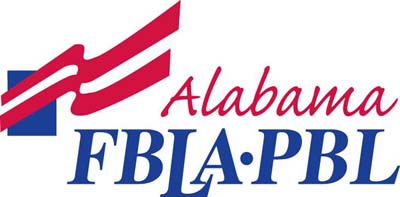 (SCHOOL NAME)
(YEAR)SAMPLE PROGRAM OF WORKPROGRAM COMPONENT: Local ParticipationPROGRAM COMPONENT: Local ParticipationPROGRAM COMPONENT: Local ParticipationPROGRAM COMPONENT: Local ParticipationPROGRAM COMPONENT: Local ParticipationPROGRAM COMPONENT: Local ParticipationOBJECTIVEACTION TARGET DATEPEOPLE INVOLVEDBUDGETBlueprintCONNECTIONStudent GrowthPlanning session with newly elected officersAugust 30All officers and advisers0Planning session with officersSeptember  6All officers and advisers0Chapter MeetingsSeptember  13October 11November 8December 6January 10February 7March 7April 4All officers and available advisers0RecognitionHonor an outstanding chapter member monthlyMonthlyMembers0SocialBusiness related fieldtrip to Marketing Day at Six FlagsAprilMembers and advisersTBD“Get to Know You” ice cream social AugustMembers and advisersTBDCommunity ServiceSusan B. Komen Breast Cancer 3KOctoberMembers and advisersCan food driveNovember 2Members and advisersPublic RelationsFBLA School Website with Calendar of EventsSeptemberOfficers and advisersDesign a chapter T-shirtSeptemberOfficers and advisersSubmit an article to the local newspaperOctoberSecretaryPROGRAM COMPONENT: State ParticipationPROGRAM COMPONENT: State ParticipationPROGRAM COMPONENT: State ParticipationPROGRAM COMPONENT: State ParticipationPROGRAM COMPONENT: State ParticipationPROGRAM COMPONENT: State ParticipationOBJECTIVEACTIONTARGET DATEPEOPLE INVOLVEDBUDGETBlueprintCONNECTIONStudent GrowthAttend JLDCSeptember 24-25Members and advisersTBDAffiliate with the StateMembers and adviserTBDPROGRAM COMPONENT: National ParticipationPROGRAM COMPONENT: National ParticipationPROGRAM COMPONENT: National ParticipationPROGRAM COMPONENT: National ParticipationPROGRAM COMPONENT: National ParticipationPROGRAM COMPONENT: National ParticipationOBJECTIVEACTIONTARGET DATEPEOPLE INVOLVEDBUDGETBlueprintCONNECTIONStudent Growth- financial literacyFall Stock Market Game and Virtual Business ChallengeSeptember0Student GrowthNational Fall Leadership ConferenceNovember 9-10TBDPROGRAM COMPONENT: FundraisingPROGRAM COMPONENT: FundraisingPROGRAM COMPONENT: FundraisingPROGRAM COMPONENT: FundraisingPROGRAM COMPONENT: FundraisingPROGRAM COMPONENT: FundraisingOBJECTIVEACTIONTARGET DATEPEOPLE INVOLVEDBUDGETBlueprintCONNECTIONMarch of Dimes Goal $2000.00Blue Jeans for BabiesDecemberAll members$2000.00Local fundsChristmas WreathsNovemberAll members$1500.00